                                                   SHE’S GONNE RUN                                                 µ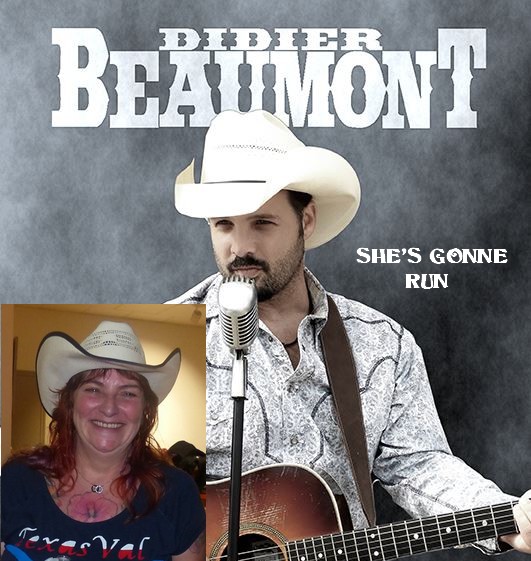                                     « Workshop LINE DANCE PERPIGNAN samedi 2 Février 2019 »Chorégraphes: TexasVal (Jan 2019)Description: 32 comptes, Contrat(en quinconce),2 Murs, Débutant Line Dance, 1 tag (16 comptes)Music: Didier Beaumont, Shé’s Gonne Run1-8 R SIDE SHUFFLE, L ROCK BACK, L KICK BALL CROSS X21&2   PD à D, PG rejoin PD, PD à D3-4    PG pose en arrière, revenir PDC sur PD5&6   PG kick, PG à côté de PD, PD croise devant PG7&8   PG kick, PG à côté de PD, PD croise devant PG1-8 L ROCK SIDE 1/4 TURN R, L SHUFFLE FWD, R SHUFFLE BACK, 1/4 TURN L STOMP L, STOMP UP R1-2    PG à G, revenir sur PD avec ¼ de tour vers D (3.00)                                        3&4   PG avance, PD rejoint PG, PG avance5&6   PD arrière, PG rejoint PD, PG arrière7-8    ¼ de tour vers G avec stomp PG à G, PD stomp up à côté de PG                      (12.00)1-8 R SHUFFLE FWD, L SHUFFLE FWD, KICK BALL CHANGE, STEP 1/4 TURN L1&2   PD avance, PG rejoint PD, PD avance3&4   PG avance, PD rejoint PG, PG avance5&6   PD kick, PD à côté de PG avec PDC, PG reprend le PDC 7-8    PD devant, ½ tour vers G (PDC sur PG)  (6.00)                                                        1-8 R SHUFFLE FWD, L SHUFFLE FWD, R KICK BALL STOMP UP L, L KICK BALL STOMP UP R1&2   PD avance, PG rejoint PD, PD avance3&4   PG avance, PD rejoint PG, PG avance5&6   PD kick, PD à côté de PG avec PDC, PG stomp up7&8   PG kick, PG à côté de PD avec PDC, PD stomp upTAG: Fin du Mur 7 à 6.00 (16 comptes)1-8 R BOUNCE HEEL & CLAP X 4, 1/2 TURN L, L BOUNCE HEEL & CLAP X 41-4    PD légèrement en avant tape le talon sur place 4X + LES CLAPS                         (6.00)&5-8  ½ tour vers G, PG légèrement en avant tape le talon sur place 4X + LES CLAPS  (12.00)1-8 R SCISSOR STEP, L SCISSOR STEP, R ROCKING CHAIR1&2   PD à D, PG rejoin PD, PD croise devant PG3&4   PG à G, PD rejoint PG, PG croise devant PD5-8    PD devant, revenir PDC sur PG, PD arrière, revenir PDC sur PGSTART AGAIN …. / ….